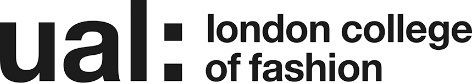 Signed 						 Date of last review 				(Recruiting Manager)Job Title: Graduate Futures Consultant (Enterprise)    Grade: 4The application form sets out a number of competence questions related to some of the following selection criteria. Shortlisting will be based on your responses to these questions. Please make sure you provide evidence to demonstrate clearly how you meet these criteriaLast updated: 09/08/2019JOB DESCRIPTION AND PERSON SPECIFICATIONJOB DESCRIPTION AND PERSON SPECIFICATIONJOB DESCRIPTION AND PERSON SPECIFICATIONJOB DESCRIPTION AND PERSON SPECIFICATIONJob Title: Graduate Futures Consultant (Enterprise) Job Title: Graduate Futures Consultant (Enterprise) Accountable to: Head of Graduate Futures Consultants Accountable to: Head of Graduate Futures Consultants Contract Length: Permanent  Hours per week/FTE: 35/Full TimeHours per week/FTE: 35/Full TimeWeeks per year: AllSalary: £34,943 - £42,914 paSalary: £34,943 - £42,914 paGrade: 4Grade: 4College/Service: London College of Fashion, Graduate Futures, Business & Innovation College/Service: London College of Fashion, Graduate Futures, Business & Innovation Location: 20 John Princes Street, London, W1G 0BJ and relocating to Stratford in 2022Location: 20 John Princes Street, London, W1G 0BJ and relocating to Stratford in 2022Purpose of Role: The role of Graduate Futures Consultant (Enterprise) is to design and deliver extra-curricular Enterprise support as part of the Graduate Futures service to: Enable our students and graduates to fulfil their career ambitions through employment or self-employment Acknowledge their individuality, support their growth and encourage them as contributors to a civic society and innovation-led industry Create opportunities through connection and collaboration with our community of alumni and industry partnersThis role works closely with students and graduates to help develop their entrepreneurial/enterprising mind set and attributes, facilitating and delivering tailored workshops, and 1-1 coaching and mentoring sessions, as well as co-ordinating specific events. The impact of the role is seen in the development of the pipeline of LCF graduate start ups to realise the objectives of the LCF Knowledge Exchange strategy and achieve Knowledge Exchange performance indicators. The post holder builds and nurtures links across the University and other external organisations to develop networks with opportunities for students and works collaboratively across the Graduate Futures & Business Innovation team to maximise the potential of the resources and expertise available. Purpose of Role: The role of Graduate Futures Consultant (Enterprise) is to design and deliver extra-curricular Enterprise support as part of the Graduate Futures service to: Enable our students and graduates to fulfil their career ambitions through employment or self-employment Acknowledge their individuality, support their growth and encourage them as contributors to a civic society and innovation-led industry Create opportunities through connection and collaboration with our community of alumni and industry partnersThis role works closely with students and graduates to help develop their entrepreneurial/enterprising mind set and attributes, facilitating and delivering tailored workshops, and 1-1 coaching and mentoring sessions, as well as co-ordinating specific events. The impact of the role is seen in the development of the pipeline of LCF graduate start ups to realise the objectives of the LCF Knowledge Exchange strategy and achieve Knowledge Exchange performance indicators. The post holder builds and nurtures links across the University and other external organisations to develop networks with opportunities for students and works collaboratively across the Graduate Futures & Business Innovation team to maximise the potential of the resources and expertise available. Purpose of Role: The role of Graduate Futures Consultant (Enterprise) is to design and deliver extra-curricular Enterprise support as part of the Graduate Futures service to: Enable our students and graduates to fulfil their career ambitions through employment or self-employment Acknowledge their individuality, support their growth and encourage them as contributors to a civic society and innovation-led industry Create opportunities through connection and collaboration with our community of alumni and industry partnersThis role works closely with students and graduates to help develop their entrepreneurial/enterprising mind set and attributes, facilitating and delivering tailored workshops, and 1-1 coaching and mentoring sessions, as well as co-ordinating specific events. The impact of the role is seen in the development of the pipeline of LCF graduate start ups to realise the objectives of the LCF Knowledge Exchange strategy and achieve Knowledge Exchange performance indicators. The post holder builds and nurtures links across the University and other external organisations to develop networks with opportunities for students and works collaboratively across the Graduate Futures & Business Innovation team to maximise the potential of the resources and expertise available. Purpose of Role: The role of Graduate Futures Consultant (Enterprise) is to design and deliver extra-curricular Enterprise support as part of the Graduate Futures service to: Enable our students and graduates to fulfil their career ambitions through employment or self-employment Acknowledge their individuality, support their growth and encourage them as contributors to a civic society and innovation-led industry Create opportunities through connection and collaboration with our community of alumni and industry partnersThis role works closely with students and graduates to help develop their entrepreneurial/enterprising mind set and attributes, facilitating and delivering tailored workshops, and 1-1 coaching and mentoring sessions, as well as co-ordinating specific events. The impact of the role is seen in the development of the pipeline of LCF graduate start ups to realise the objectives of the LCF Knowledge Exchange strategy and achieve Knowledge Exchange performance indicators. The post holder builds and nurtures links across the University and other external organisations to develop networks with opportunities for students and works collaboratively across the Graduate Futures & Business Innovation team to maximise the potential of the resources and expertise available. Duties and Responsibilities: To support the design and delivery of the annual extra-curricular student enterprise programme.  To facilitate and deliver tailored workshops and co-ordinating sector specific events. To work with the team to develop content for presentations, workshops and online modules.To provide expert coaching and mentoring to students, graduates and external businesses. To identify enterprise opportunities to enhance the student experience and support them in developing their entrepreneurial/enterprising mind set and attributes. To keep up date with the industry & sector trends in the context of careers and enterprise within industry and Higher Education, sharing this regularly with the wider team and senior managers to disseminate best practice. To identify and engage suitable academics and industry partners to support the student enterprise experience such as collaborative workshops and networking events.To design and deliver workshops for external businesses engaged through LCF strategic projects e.g. DeFINE and the International Fashion Showcase, as a member of LCF’s virtual Enterprise Centre. To support the negotiation of industry related opportunities, both within the UK and internationally. To manage projects and industry events as required.To line manage staff if appropriate.To engage with UAL enterprise academics & professional staff to develop a network of Enterprise practitioners, to support the consistency and quality of enterprise education across the College.To effectively maintain reporting and monitoring of all activities, contributing to Knowledge Exchange Framework & Teaching Excellence Framework metrics and other internal/ external reporting requirements. To work in close co-operation with the University’s central Legal Team, keeping the staff fully briefed of the University’s policies and procedures and ensuring that these are adhered to when processing contracts.Work within the University’s policies and in particular to:Perform (from time to time) such duties consistent with their role level, assigned to them anywhere within the University.Undertake health and safety duties and responsibilities appropriate to the role.To work in accordance with the University’s Staff Charter and Dignity at Work Policy, promoting equality diversity and inclusion in your work.To personally contribute towards reducing the University’s impact on the environment and support actions associated with the UAL Sustainability Manifesto (2016 – 2022).Undertake continuous personal and professional development. Make full use of all information and communication technologies in adherence to data protection policies to meet the requirements of the role and to promote organisational effectiveness.Conduct all financial matters associated with the role in accordance with the University’s policies and procedures, as laid down in the Financial Regulations.Duties and Responsibilities: To support the design and delivery of the annual extra-curricular student enterprise programme.  To facilitate and deliver tailored workshops and co-ordinating sector specific events. To work with the team to develop content for presentations, workshops and online modules.To provide expert coaching and mentoring to students, graduates and external businesses. To identify enterprise opportunities to enhance the student experience and support them in developing their entrepreneurial/enterprising mind set and attributes. To keep up date with the industry & sector trends in the context of careers and enterprise within industry and Higher Education, sharing this regularly with the wider team and senior managers to disseminate best practice. To identify and engage suitable academics and industry partners to support the student enterprise experience such as collaborative workshops and networking events.To design and deliver workshops for external businesses engaged through LCF strategic projects e.g. DeFINE and the International Fashion Showcase, as a member of LCF’s virtual Enterprise Centre. To support the negotiation of industry related opportunities, both within the UK and internationally. To manage projects and industry events as required.To line manage staff if appropriate.To engage with UAL enterprise academics & professional staff to develop a network of Enterprise practitioners, to support the consistency and quality of enterprise education across the College.To effectively maintain reporting and monitoring of all activities, contributing to Knowledge Exchange Framework & Teaching Excellence Framework metrics and other internal/ external reporting requirements. To work in close co-operation with the University’s central Legal Team, keeping the staff fully briefed of the University’s policies and procedures and ensuring that these are adhered to when processing contracts.Work within the University’s policies and in particular to:Perform (from time to time) such duties consistent with their role level, assigned to them anywhere within the University.Undertake health and safety duties and responsibilities appropriate to the role.To work in accordance with the University’s Staff Charter and Dignity at Work Policy, promoting equality diversity and inclusion in your work.To personally contribute towards reducing the University’s impact on the environment and support actions associated with the UAL Sustainability Manifesto (2016 – 2022).Undertake continuous personal and professional development. Make full use of all information and communication technologies in adherence to data protection policies to meet the requirements of the role and to promote organisational effectiveness.Conduct all financial matters associated with the role in accordance with the University’s policies and procedures, as laid down in the Financial Regulations.Duties and Responsibilities: To support the design and delivery of the annual extra-curricular student enterprise programme.  To facilitate and deliver tailored workshops and co-ordinating sector specific events. To work with the team to develop content for presentations, workshops and online modules.To provide expert coaching and mentoring to students, graduates and external businesses. To identify enterprise opportunities to enhance the student experience and support them in developing their entrepreneurial/enterprising mind set and attributes. To keep up date with the industry & sector trends in the context of careers and enterprise within industry and Higher Education, sharing this regularly with the wider team and senior managers to disseminate best practice. To identify and engage suitable academics and industry partners to support the student enterprise experience such as collaborative workshops and networking events.To design and deliver workshops for external businesses engaged through LCF strategic projects e.g. DeFINE and the International Fashion Showcase, as a member of LCF’s virtual Enterprise Centre. To support the negotiation of industry related opportunities, both within the UK and internationally. To manage projects and industry events as required.To line manage staff if appropriate.To engage with UAL enterprise academics & professional staff to develop a network of Enterprise practitioners, to support the consistency and quality of enterprise education across the College.To effectively maintain reporting and monitoring of all activities, contributing to Knowledge Exchange Framework & Teaching Excellence Framework metrics and other internal/ external reporting requirements. To work in close co-operation with the University’s central Legal Team, keeping the staff fully briefed of the University’s policies and procedures and ensuring that these are adhered to when processing contracts.Work within the University’s policies and in particular to:Perform (from time to time) such duties consistent with their role level, assigned to them anywhere within the University.Undertake health and safety duties and responsibilities appropriate to the role.To work in accordance with the University’s Staff Charter and Dignity at Work Policy, promoting equality diversity and inclusion in your work.To personally contribute towards reducing the University’s impact on the environment and support actions associated with the UAL Sustainability Manifesto (2016 – 2022).Undertake continuous personal and professional development. Make full use of all information and communication technologies in adherence to data protection policies to meet the requirements of the role and to promote organisational effectiveness.Conduct all financial matters associated with the role in accordance with the University’s policies and procedures, as laid down in the Financial Regulations.Duties and Responsibilities: To support the design and delivery of the annual extra-curricular student enterprise programme.  To facilitate and deliver tailored workshops and co-ordinating sector specific events. To work with the team to develop content for presentations, workshops and online modules.To provide expert coaching and mentoring to students, graduates and external businesses. To identify enterprise opportunities to enhance the student experience and support them in developing their entrepreneurial/enterprising mind set and attributes. To keep up date with the industry & sector trends in the context of careers and enterprise within industry and Higher Education, sharing this regularly with the wider team and senior managers to disseminate best practice. To identify and engage suitable academics and industry partners to support the student enterprise experience such as collaborative workshops and networking events.To design and deliver workshops for external businesses engaged through LCF strategic projects e.g. DeFINE and the International Fashion Showcase, as a member of LCF’s virtual Enterprise Centre. To support the negotiation of industry related opportunities, both within the UK and internationally. To manage projects and industry events as required.To line manage staff if appropriate.To engage with UAL enterprise academics & professional staff to develop a network of Enterprise practitioners, to support the consistency and quality of enterprise education across the College.To effectively maintain reporting and monitoring of all activities, contributing to Knowledge Exchange Framework & Teaching Excellence Framework metrics and other internal/ external reporting requirements. To work in close co-operation with the University’s central Legal Team, keeping the staff fully briefed of the University’s policies and procedures and ensuring that these are adhered to when processing contracts.Work within the University’s policies and in particular to:Perform (from time to time) such duties consistent with their role level, assigned to them anywhere within the University.Undertake health and safety duties and responsibilities appropriate to the role.To work in accordance with the University’s Staff Charter and Dignity at Work Policy, promoting equality diversity and inclusion in your work.To personally contribute towards reducing the University’s impact on the environment and support actions associated with the UAL Sustainability Manifesto (2016 – 2022).Undertake continuous personal and professional development. Make full use of all information and communication technologies in adherence to data protection policies to meet the requirements of the role and to promote organisational effectiveness.Conduct all financial matters associated with the role in accordance with the University’s policies and procedures, as laid down in the Financial Regulations.Key Working Relationships: Managers and other staff, and external partners, suppliers etc; with whom regular contact is required.Graduate Futures Team Business & Innovation Team Associate Dean Graduate Futures & EnterpriseHead of Enterprise SupportKey Industry Partners Programme Directors and Academics Head of Careers and Employability, UALKey Working Relationships: Managers and other staff, and external partners, suppliers etc; with whom regular contact is required.Graduate Futures Team Business & Innovation Team Associate Dean Graduate Futures & EnterpriseHead of Enterprise SupportKey Industry Partners Programme Directors and Academics Head of Careers and Employability, UALKey Working Relationships: Managers and other staff, and external partners, suppliers etc; with whom regular contact is required.Graduate Futures Team Business & Innovation Team Associate Dean Graduate Futures & EnterpriseHead of Enterprise SupportKey Industry Partners Programme Directors and Academics Head of Careers and Employability, UALKey Working Relationships: Managers and other staff, and external partners, suppliers etc; with whom regular contact is required.Graduate Futures Team Business & Innovation Team Associate Dean Graduate Futures & EnterpriseHead of Enterprise SupportKey Industry Partners Programme Directors and Academics Head of Careers and Employability, UALSpecific Management ResponsibilitiesBudgets: NoStaff: If appropriateOther (e.g. accommodation; equipment): NoneSpecific Management ResponsibilitiesBudgets: NoStaff: If appropriateOther (e.g. accommodation; equipment): NoneSpecific Management ResponsibilitiesBudgets: NoStaff: If appropriateOther (e.g. accommodation; equipment): NoneSpecific Management ResponsibilitiesBudgets: NoStaff: If appropriateOther (e.g. accommodation; equipment): NonePerson Specification Person Specification Specialist Knowledge/ QualificationsEducated to A level standard or relevant experienceRelevant coaching/mentoring qualification Knowledge of industry and enterprise within the HE sector A proven ability in identifying the skills required in different fashion and lifestyle roles as well as being able to identify talent Demonstrable knowledge of start-up companies and SME’s Relevant Experience Has recent relevant experience in industry and knowledge of industry and / or enterprise needsExperience of building networks, managing contacts within the UK and specifically EU and InternationallyProject management Event management (Desirable) Communication SkillsCommunicates effectively orally, in writing and/or using visual media.Professional Practice Contributes to advancing professional practice/research or scholarly activity in own area of specialism Planning and Managing ResourcesPlans, prioritises and organises work to achieve objectives on timeTeamworkWorks collaboratively in a team and where appropriate across or with different professional groups.Student Experience or Customer ServiceBuilds and maintains positive relationships with students or customersCreativity, Innovation and Problem Solving Uses initiative or creativity to resolve problems